АКАДЕМИЈА ЗА НАЦИОНАЛНУ БЕЗБЕДНОСТ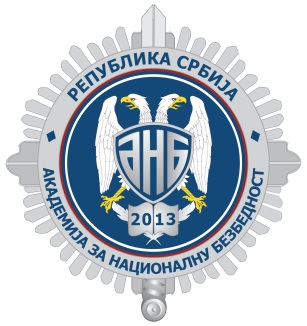 И Н Ф О Р М А Т О Рза упис на основне академске студије у школску 2022/2023. годинуИНФОРМАТОР О ЛИТЕРАТУРИ ЗА ПРИЈЕМНИ ИСПИТИ ТЕСТУ ФИЗИЧКИХ СПОСОБНОСТИЛитература из српског језика и књижевностиЖивојин Станојчић, Љубомир Поповић, Граматика српскога језика, Завод за уџбенике, Београд, 2012. година и новија издања;Митар Пешикан, Јован Јерковић, Мато Пижурица, Правопис српскога језика, Нови Сад, 2011. година и новија издања;Љиљана Николић, Босиљка Милић, Читанка са књижевнотеоријским појмовима за III и IV разред средње школе, Завод за уџбенике, Београд;Драгиша Живковић, Теорија књижевности са теоријом писмености.Литература из историјеРадош Љушић, Историја за III разред гимназије општег и друштвено-језичког смера, Београд, 2008. година и новија издања;Ђорђе Ђурић, Момчило Павловић, Историја за III разред гимназије природно-математичког смера и IV разред гимназије општег и друштвено-језичког смера, Београд, 2012. година и новија издања.Напомена: Поседовање личне карте или пасоша кандидата за пријем на Академију за националну безбедност неопходно је приликом подношења докумената, као и у свим фазама самог пријемног испита.ТЕСТ ФИЗИЧКИХ СПОСОБНОСТИТест базично-моторичких способности састоји се од 6 (шест) тестова. Кандидат може стећи максимално 10 (десет) бодова, на основу укупног збира бодова остварених на сваком појединачном тесту, а према приложеној табели.1. Скок у даљ из места (цм)		2. Подизање трупа (за 60 секунди)	3. Склекови (без мерења времена) 			4. Чучњеви (без мерења времена)5. Спринт на 100 м (време у секундама)		    6. Трчање – 2400 м (време у минутима)Пре почетка тестирања кандидати имају на располагању до 10 минута за припрему (загревање). Инструктори врше приказ свих тестова које обухвата тест физичких способности, уз нагласак на карактеристичне детаље сваког понаособ. Напомена: Кандидати морају са собом понети спортску опрему за извођење теста физичких способности (мајица, шорц, тренерка, патике, пешкир и сл.). Збир тестоваБодови1 – 617 – 12213 – 18319 – 24425 – 30531 – 36637 – 42743 – 48849 – 54955 – 6010БодовиДевојкеМушкарци- 2155 и мање215 и мање0156 – 160216 – 2201161 – 165221 – 2252166 – 169226 – 2293170 – 179230 – 2394180 – 189240 – 2495190 – 199250 – 2596200 – 209260 – 2697210 – 219270 – 2798220 – 229280 – 2899230 – 239290 – 29910240 и више300 и вишеБодовиДевојкеМушкарци- 229 и мање31 и мање030 – 3432 – 36135 – 3637 – 38237 – 4039 – 42341 – 4243 – 44443 – 4645 – 48547 – 4849 – 50649 – 5051 – 52751 – 5253 – 54853 – 5455 – 56955 – 5657 – 581057 и више59 и вишеБодовиДевојкеМушкарци- 24 и мање19 и мање05 – 1320 – 29114 – 1830 – 32219 – 2133 – 39322 – 2640 – 43427 – 2944 – 49530 – 3250 – 53633 – 3554 – 56736 – 3857 – 60839 – 4161 – 64942 – 4465 – 701045 и више71 и вишеБодовиДевојкеМушкарци- 214 и мање20 и мање015 – 1721 – 23118 – 2024 – 26221 – 2327 – 29324 – 2630 – 32427 – 2933 – 35530 – 3236 – 38633 – 3539 – 41736 – 3842 – 44839 – 4145 – 47942 – 4448 – 501045 и више51 и вишеБодовиДевојкеМушкарци- 218,50 и више15,50 и више018,30 – 18,4915,30 – 15,49118,00 – 18,2915,00 – 15,29217,60 – 17,9914,60 – 14,99317,30 – 17,5914,30 – 14,59417,00 – 17,2914,00 – 14,29516,80 – 16,9913,80 – 13,99616,51 – 16,7913,51 – 13,79716,01 – 16,5013,01 – 13,50815,51 – 16,0012,51 – 13,00915,01 – 15,5012,01 – 12,501015,00 и мање12,00 и мањеБодовиДевојкеМушкарци- 215:00 и више13:30 и више014:00 – 14:5912:25 – 13:29113:35 – 13:5912:15 – 12:24213:00 – 13:3411:35 – 12:14312:30 – 12:5911:10 – 11:34411:57 – 12:2910:35 – 11:09511:35 – 11:5610:15 – 10:34611:15 – 11:349:55 – 10:14711:06 – 11:149:35 – 9:54810:45 – 11:059:20 – 9:34910:35 – 10:449:00 – 9:191010:34 и мање8:59 и мање